Субботник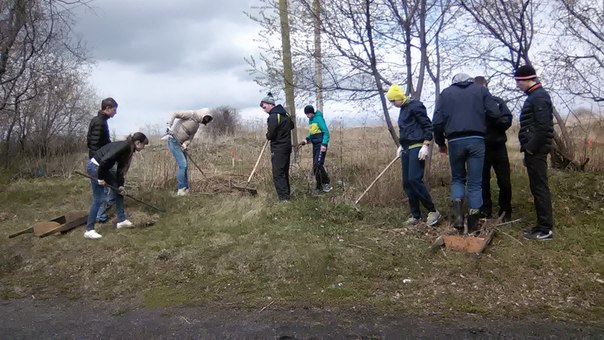 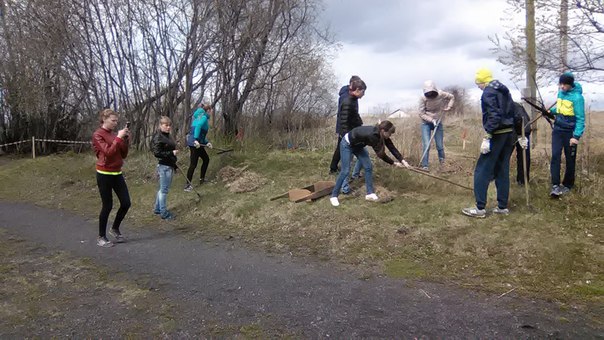 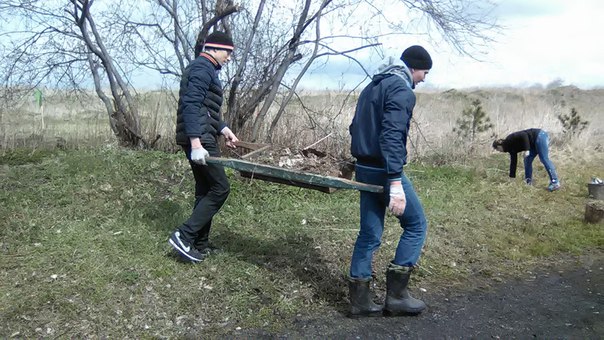 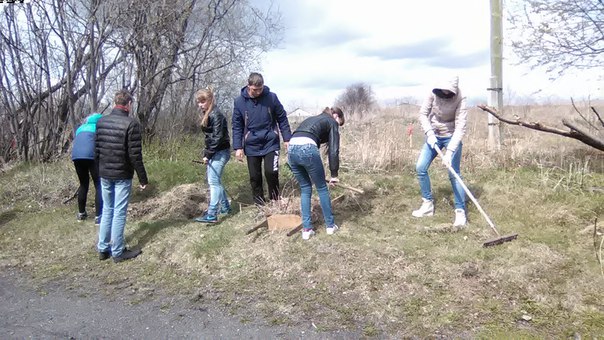 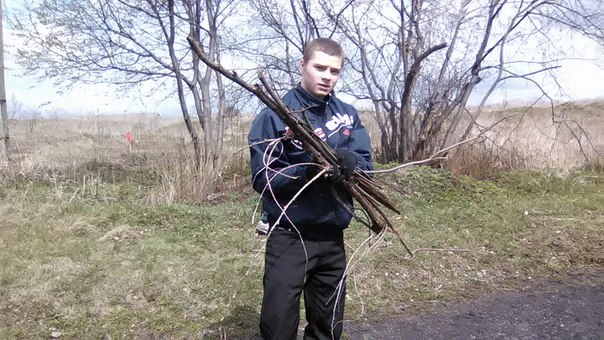 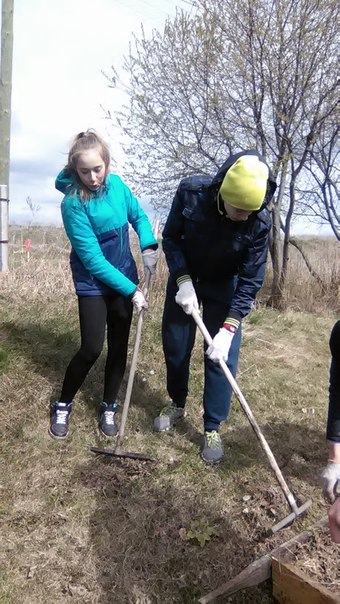 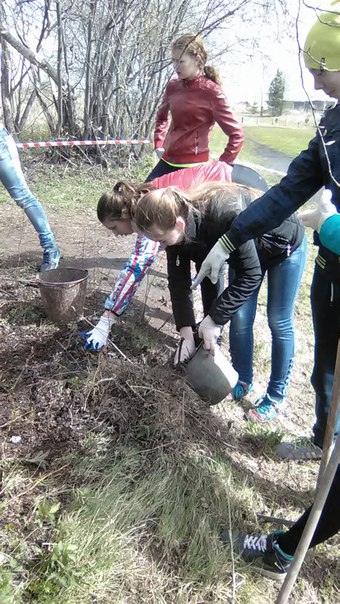 